พิธีถวายดอกไม้จันทน์ เนื่องในพิธีถวายพระเพลิงพระบรมศพพระบาทสมเด็จพระปรมินทรมหาภูมิพลอดุลยเดชวันพฤหัสบดีที่ 26 ตุลาคม 2560ณ  วัดบ่อไร่   ตำบลบ่อพลอย  อำเภอบ่อไร่  จังหวัดตราด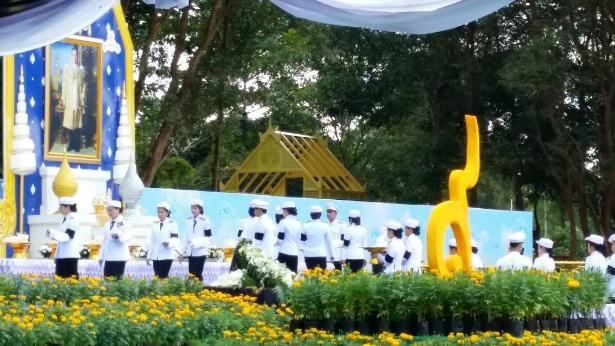 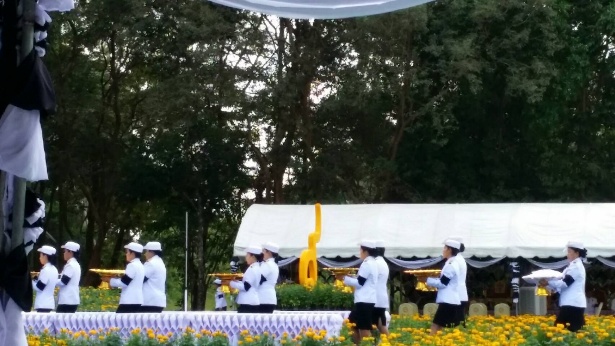 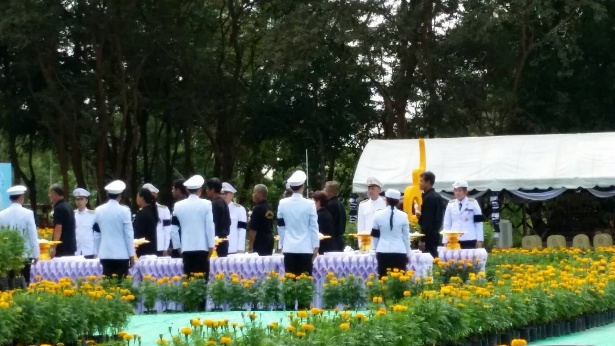 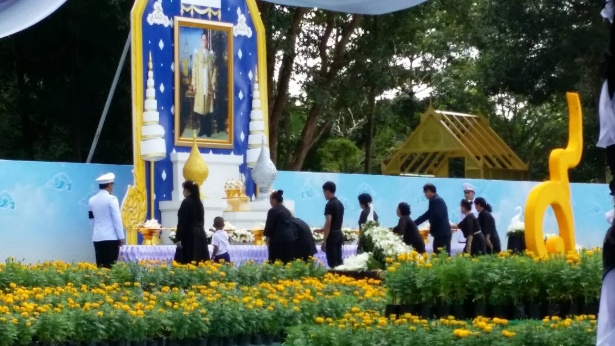 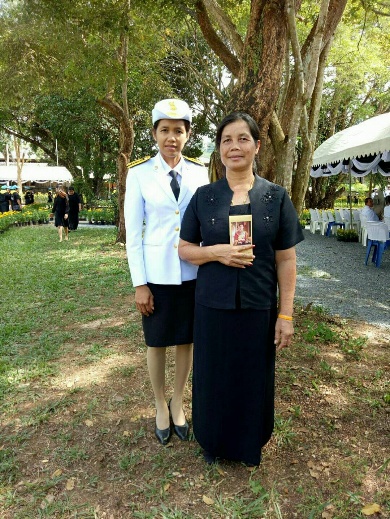 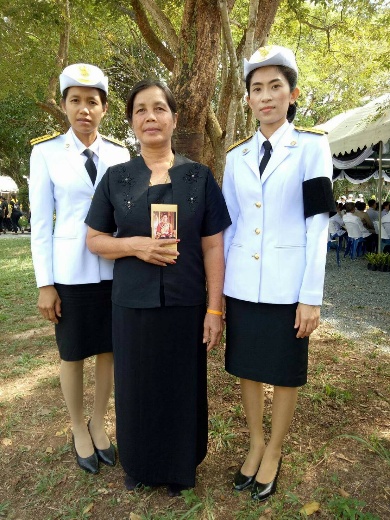 